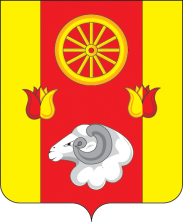 Российская ФедерацияРостовская область Ремонтненский район Администрация Денисовского сельского поселенияПОСТАНОВЛЕНИЕ29.09.2021                                                    № 66                                               п. ДенисовскийО внесении изменений в постановлениеАдминистрации Денисовского сельского поселенияот 01.10.2019  № 60В целях приведения в соответствие с действующим законодательством, в связи с изменением кадрового состава, ПОСТАНОВЛЯЮ:Внести в  приложение № 1 к постановлению Администрации Денисовского сельского поселения от 01. 10. 2019 г. № 60 «О создании муниципальной  комиссии по вопросам стажа муниципальной  службы лицам, замещавшим муниципальные должности и должности муниципальной службы в Администрации Денисовского сельского поселения для назначения государственной пенсии за выслугу лет» изменения, согласно приложению к настоящему постановлению.Контроль за исполнением настоящего решения оставляю за собой.Глава Администрации Денисовского сельского поселения                                                       М.В. Моргунов
                                СОСТАВ муниципальной  комиссии по вопросам стажа муниципальной  службы лицам, замещавшим муниципальные должности   и должности муниципальной службыв Администрации Денисовского сельского поселения для назначения государственной пенсии за выслугу летПриложение к постановлениюАдминистрации Денисовского сельского поселения от 29.09.2021 № 66Моргунов Максим Владимирович -- глава Администрации Денисовского сельского поселения, председатель комиссииЮхно Евгений Александрович-- главный специалист по вопросам ЖКХ, земельным и имущественным отношениям Администрации Денисовского сельского поселения  заместитель председателя комиссииНикитенко Галина Ивановна--ведущий специалист по общим вопросам Администрации Денисовского сельского поселения, секретарь комиссииЧлены комиссии:Фурсова Галина Васильевна-- главный специалист по бухгалтерскому учёту  Администрации Денисовского сельского поселения  Стасенко Ирина Ивановна-- ведущий специалист экономист  Администрации Денисовского сельского поселения